Registration Form Native American Cultural Competency                                 with Pete Hill March 26, 2020Name: Agency: Position: Phone: Email address: Staying for lunch?              Dietary Restrictions?  Payment options:   Cash or check.*   Make checks payable to GCASA (Put NACC Training in memo). If prepaying, mail to: GCASAc/o Sharon Koenig430 E. Main StreetBatavia, NY 14020*Payment prior to training is encouraged, but will be accepted at the door.  Simply email this registration form by March 16, 2020 to: Sharon O’Neil, CDS Assistant at soneil@gcasa.org OR by calling 585-815-1864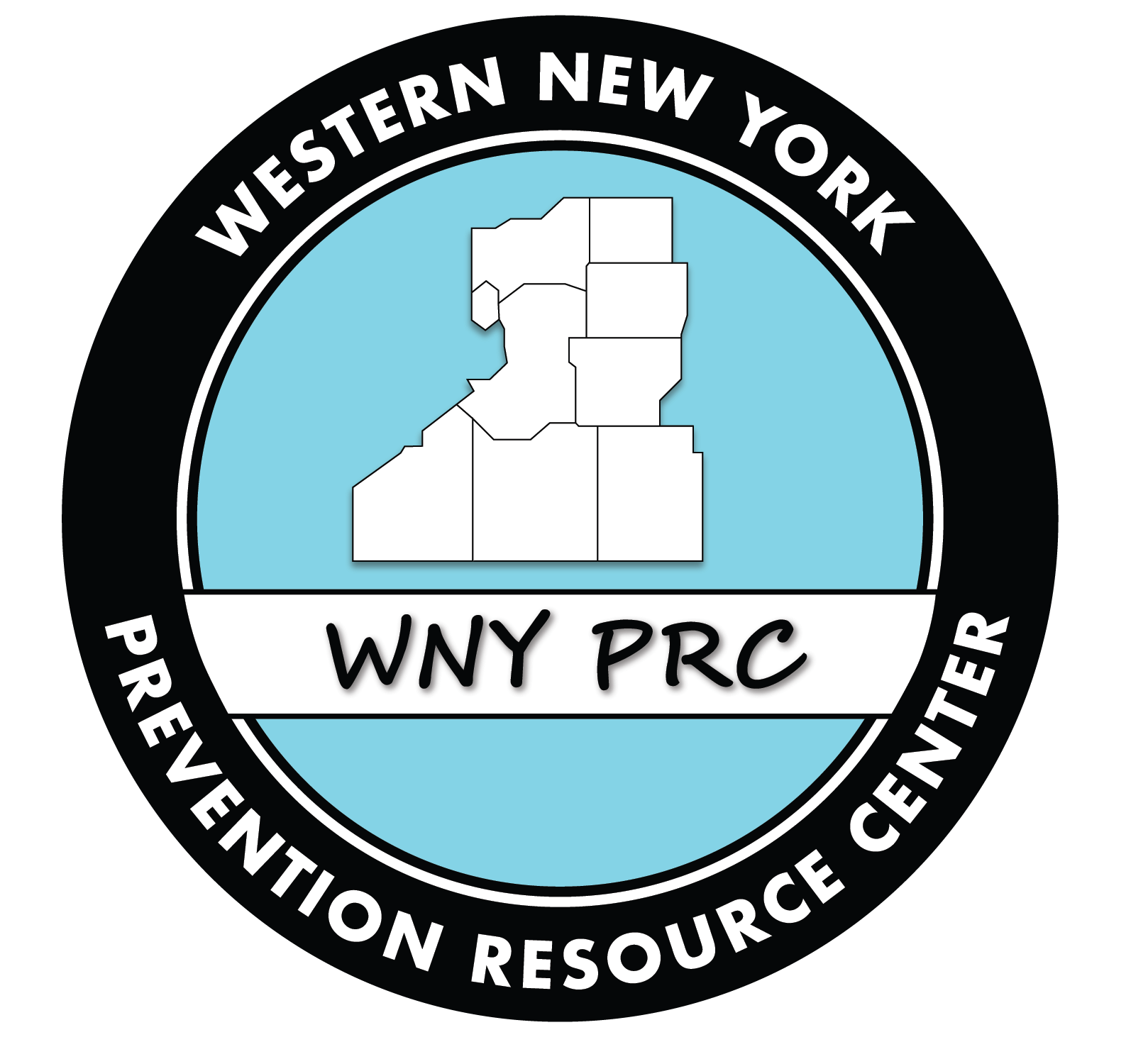 Thursday, March 26, 2020with Pete Hill (Cayuga, Heron Clan)Special Initiatives CoordinatorNative American Community ServicesOf Erie and Niagara Counties, Inc.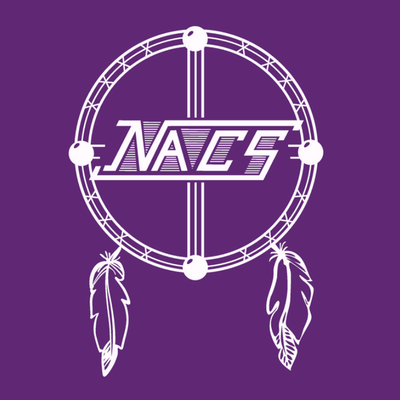 Working with diverse communitiesUnderstanding cultural perspectivesTrauma informed care and the residual impacts of historical trauma and healing efforts OASAS training certificates will be provided.There is a $10.00 fee per person **Scholarships are available for unpaid staff and unfunded coalition members only. Scholarships need to be requested prior to training.Please contact Sharon O’Neil if applicable.